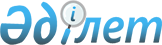 О признании утратившими силу некоторых решений Бурлинского районного маслихатаРешение Бурлинского районного маслихата Западно-Казахстанской области от 11 января 2016 года № 33-2      В соответствии со статьей 27 Закона Республики Казахстан "О нормативных правовых актах" Бурлинский районный маслихат РЕШИЛ:

      1. Признать утратившими силу некоторые решения Бурлинского районного маслихата согласно приложению.

      2. Настоящее решение вводится в действие с 1 января 2016 года.

 Список некоторых решений Бурлинского районного маслихата утративших силу      1) от 23 декабря 2014 года № 23-12 "О районном бюджете на 2015-2017 годы" (зарегистрировано в Реестре государственной регистрации нормативных правовых актов 9 января 2015 года № 3753 и опубликовано в газете "Бөрлі жаршысы-Бурлинские вести" №4 от 29 января 2015 года);

      2) от 14 апреля 2015 года № 26-1 "О внесении изменений и дополнения в решение Бурлинского районного маслихата от 23 декабря 2014 года №23-12 "О районном бюджете на 2015-2017 годы" (зарегистрировано в Реестре государственной регистрации нормативных правовых актов 24 апреля 2015 года № 3900 и опубликовано в газете "Бөрлі жаршысы-Бурлинские вести" №18 от 7 мая 2015 года);

      3) от 19 августа 2015 года № 29-8 "О внесении изменения в решение Бурлинского районного маслихата от 23 декабря 2014 года №23-12 "О районном бюджете на 2014-2016 годы" (зарегистрировано в Реестре государственной регистрации нормативных правовых актов 10 сентября 2015 года № 4028 и опубликовано в газете "Бөрлі жаршысы-Бурлинские вести" №38 от 24 сентября 2015 года);

      4) от 29 сентября 2015 года № 30-1 "О внесении изменений в решение Бурлинского районного маслихата от 23 декабря 2014 года №23-12 "О районном бюджете на 2015-2017 годы" (зарегистрировано в Реестре государственной регистрации нормативных правовых актов 14 октября 2015 года № 4098 и опубликовано в газете "Бөрлі жаршысы-Бурлинские вести" №43 от 29 октября 2015 года);

      5) от 23 декабря 2015 года № 32-1 "О внесении изменений в решение Бурлинского районного маслихата от 23 декабря 2014 года №23-12 "О районном бюджете на 2015-2017 годы" (зарегистрировано в Реестре государственной регистрации нормативных правовых актов 30 декабря 2015 года № 4208 и опубликовано в газете "Бөрлі жаршысы-Бурлинские вести" №1 от 7 января 2016 года)


					© 2012. РГП на ПХВ «Институт законодательства и правовой информации Республики Казахстан» Министерства юстиции Республики Казахстан
				
      Председатель сессии

К. Ермекбаев

      Секретарь маслихата

А.Куликешев
Приложение
к решению Бурлинского
районного маслихата
от 11 января 2016 года № 33-2